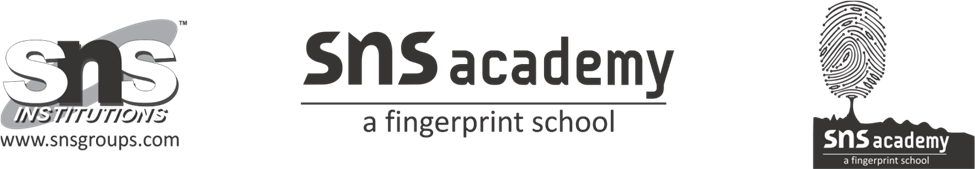 PERIODIC TEST-II (2022-2023)NAME: _________________________				SUBJECT: EnglishGRADE: II _____DATE: 23.08.2022TIME: 1 ½ Hours  I. Read the passage and answer the questions.                            (4x1=4)                                       My little brother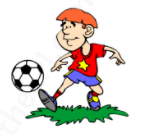 I am Billy, he is my younger brother Thomas. He is 5 years old. He loves playing football. I help him with his studies. He is very cute and l love him.1.What is the name of Billy’s little brother?a. John                           b. George                          c. Thomas2. Her Brother is ______ years old.a. 10                                    b. 5                                      c .83. Which sports does he loves to play? a. cricket                            b. hockey                            c. football4. Who helps him his studies?a. Billy                                 b. mother                              c. fatherII. Circle the adjectives from the box.                                              (6x1/2=3)                                            III. Write four sentences about your friend using I, me and you. (4x1=4)                                                                                                                                                                                                                                                                                                                                                              5.__________________________________________________________6.__________________________________________________________7.__________________________________________________________8.__________________________________________________________IV. Look at the picture and complete the action verbs (continuous) with-ing.                                                                                      (4x1=4)              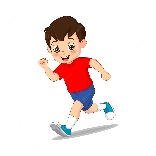  9. Mohan is _____________________________ fast. (run)                                                                            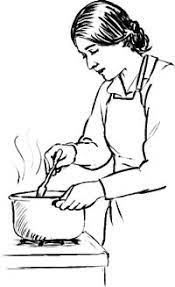 10. Mother is ________________________ food. (prepare) 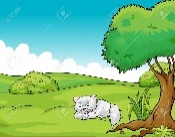 11. The cat is ________________ under the tree. (sleep) 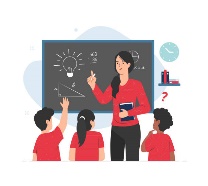 12. She is ______________ for students. (teach) V. Rewrite these sentences with the male or female forms of the naming words given in bold.                                                           (4x1=4)13. Sam has a sister.____________________________________________________________14. My uncle lives in Delhi.____________________________________________________________15. There is a girl in the park.____________________________________________________________16. My father is working in the office.____________________________________________________________V. Answer the following.                                                                 (4X2=8)17. Why was the animals in the jungle live in fear?____________________________________________________________________________________________________________________________________________________________________________________18. How did the rabbit escape from the lion?____________________________________________________________________________________________________________________________________________________________________________________19.Who was the King Bruce? Why was he sad?____________________________________________________________________________________________________________________________________________________________________________________20.What was the spider trying to do? ____________________________________________________________________________________________________________________________________________________________________________________VI. Write three ways in which we can keep our class room clean.    (1x3=3)____________________________________________________________________________________________________________________________________________________________________________________tallhairfatshirtcarchairgreycatdoorshortdogkindlampfanpiefinalcardsoft      school       table